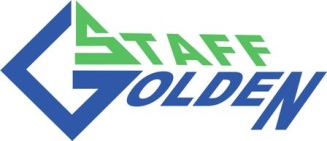 Компанія GOLDEN STAFF лідер корпоративного навчанняпропонуєстудентам випускних курсівПРАЦЕВЛАШТУВАННЯ та ДОДАТКОВИЙ ЗАРОБІТОКВід компанії надаютьсянавчальні матеріали та  стажуванняБЕЗКОШТОВНО .Після проходження навчання працевлаштування гарантуємо !За довідками звертайтесь:                                                  (044) 289 32 72,(067) 320 41 41 або fl@staff.ua